 		        Ice Blast Tournament, St. Louis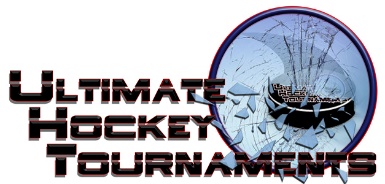 SQ BTournament Format  There are 2 Divisions, Red and White. Each team plays 3 preliminary round games. At that conclusion, 1st and 2nd place teams in the Red Division will play for the Red Championship and 1st and 2nd place teams in the White Division will play for the White Championship. The 3rd place teams in the each Division will play in a consolation gameStandings		Game Results	TeamPoints Gm1Points Gm2Points Gm3Total Points         TiebreakersRed Div.- Springfield Kings2024Head to headRed Div.- St. Peters HC (carapella)0224Red Div.- Meramec Sharks2002      White Div.- Peoria Jr. Rivermen0224      White Div.- Kirkwood Stars (wicker)2204Head to head        White Div.- St. Peters HC (danner)0000Sat11:30AmAll American RinkAll American RinkKirkwoodKirkwoodKirkwood444vs.vs.PeoriaPeoria000Sat11:30AmAffton RinkAffton RinkMeramecMeramecMeramec555vs.vs.St. Peters (danner)St. Peters (danner)222Sat  9:45AmSt. Peters Rec Plex-Rink ASt. Peters Rec Plex-Rink ASpringfieldSpringfieldSpringfield222vs.vs.St. Peters (carapella)St. Peters (carapella)111Sat 5:20PmCentene Rink- PlagerCentene Rink- PlagerSt. Peters (danner)St. Peters (danner)St. Peters (danner)111vs.vs.KirkwoodKirkwood333Sat  6:30PmCentene Rink- PlagerCentene Rink- PlagerSt. Peters (carapella)St. Peters (carapella)St. Peters (carapella)444vs.vs.MeramecMeramec222Sat  6:50PmAll American RinkAll American RinkSpringfieldSpringfieldSpringfield000vs.vs.PeoriaPeoria333Sun  9:15AmSt. Peters Rec Plex- Rink BSt. Peters Rec Plex- Rink BPeoriaPeoriaPeoria333vs.vs.St. Peters (danner)St. Peters (danner)222Sun11:10AmCentene Rink- PlagerCentene Rink- PlagerSt. Peters (carapella)St. Peters (carapella)St. Peters (carapella)333vs.vs.KirkwoodKirkwood111Sun  6:30PmSt. Peters Rec Plex- NorthSt. Peters Rec Plex- NorthMeramecMeramecMeramec111vs.vs.SpringfieldSpringfield222 HOME TEAM HOME TEAM HOME TEAM HOME TEAM HOME TEAM            AWAY TEAM            AWAY TEAMMon           11:00AmSt. Peters Rec Plex B3rd Place Red- 3rd Place Red- MeramecMeramecMeramecMeramec3rd Place White- 3rd Place White- 3rd Place White- 3rd Place White- St Peter (danner)   2-1                         ConsolationSt Peter (danner)   2-1                         ConsolationMon 12:15 PmSt. Peters Rec Plex B1st Place White- 1st Place White- Kirkwood    2-1 OTKirkwood    2-1 OTKirkwood    2-1 OTKirkwood    2-1 OT2nd Place White- 2nd Place White- 2nd Place White- 2nd Place White- Peoria                                    White Championship               Peoria                                    White Championship               Mon   1:15PmSt. Peters Rec Plex A1st Place Red- 1st Place Red- SpringfieldSpringfieldSpringfieldSpringfield2nd Place Red-2nd Place Red-2nd Place Red-2nd Place Red-St Pete (carapella)  3-2           Red ChampionshipSt Pete (carapella)  3-2           Red Championship